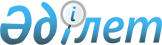 О внесении изменения в приказ Министра юстиции Республики Казахстан от 11 декабря 2001 года № 148 "Об утверждении Правил внутреннего распорядка исправительных учреждений"
					
			Утративший силу
			
			
		
					Приказ Министра юстиции Республики Казахстан от 20 ноября 2002 года № 167.
Зарегистрирован в Министерстве юстиции Республики Казахстан 12 декабря 2002 года № 2083. Утратил силу приказом Министра внутренних дел Республики Казахстан от 29 марта 2012 года № 182      Сноска. Утратил силу приказом Министра внутренних дел РК от 29.03.2012 № 182 (вводится в действие по истечении десяти календарных дней со дня его первого официального опубликования).    "Согласовано" 

Генеральный прокурор 

Республики Казахстан               В соответствии со статьей 5 Закона Республики Казахстан "О профилактике заболевания СПИД" приказываю: 

      1. Внести в приказ Министра юстиции Республики Казахстан от 11 декабря 2001 года N 148 "Об утверждении Правил внутреннего распорядка исправительных учреждений" следующее изменение: 

      в Правилах внутреннего распорядка исправительных учреждений, утвержденных указанным приказом: 

      пункт 135 исключить. 

      2. Настоящий приказ вводится в действие со дня государственной регистрации.          Министр 
					© 2012. РГП на ПХВ «Институт законодательства и правовой информации Республики Казахстан» Министерства юстиции Республики Казахстан
				